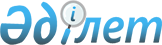 О внесении изменений и дополнений в решение Таскалинского районного маслихата от 21 декабря 2012 года № 7-9 "О районном бюджете на 2013-2015 годы"
					
			Утративший силу
			
			
		
					Решение Таскалинского районного маслихата Западно-Казахстанской области от 12 июля 2013 года № 13-1. Зарегистрировано Департаментом юстиции Западно-Казахстанской области 22 июля 2013 года № 3315. Утратило силу решением Таскалинского районного маслихата Западно-Казахстанской области от 18 марта 2014 года № 22-8      Сноска. Утратило силу решением Таскалинского районного маслихата Западно-Казахстанской области от 18.03.2014 № 22-8      В соответствии с Бюджетным кодексом Республики Казахстан от 4 декабря 2008 года, Законом Республики Казахстан от 23 января 2001 года "О местном государственном управлении и самоуправлении в Республики Казахстан" Таскалинский районный маслихат РЕШИЛ:



      1. Внести в решение Таскалинского районного маслихата от 21 декабря 2012 года № 7-9 "О районном бюджете на 2013-2015 годы" (зарегистрированное в Реестре государственной регистрации нормативных правовых актов за № 3137, опубликованное 25 января, 1 февраля 2013 года в районной газете "Екпін" № 4, № 5) следующие изменения и дополнения:



      в пункте 1:

      в подпункте 1):

      цифру "2 025 614 тысяч" заменить цифрой "2 037 497 тысяч";

      цифру "1 824 907 тысяч" заменить цифрой "1 836 790 тысяч";

      в подпункте 2):

      цифру "2 025 614 тысяч" заменить цифрой "2 061 162 тысячи";

      в подпункте 5):

      цифру "-70 030 тысяч" заменить цифрой "-93 695 тысяч";

      в подпункте 6):

      цифру "70 030 тысяч" заменить цифрой "93 695 тысяч";

      цифру "0 тысяч" заменить цифрой "23 665 тысяч";



      в пункте 6:

      в подпункте 1):

      цифру "442 015 тысяч" заменить цифрой "453 898 тысяч";

      цифру "1600 тысяч" заменить цифрой "1 031 тысяча";

      цифру "5 000 тысяч" заменить цифрой "4 292 тысячи";

      цифру "14 515 тысяч" заменить цифрой "0 тысяч";

      цифру "561 тысяча" заменить цифрой "0 тысяч";

      цифру "14 834 тысячи" заменить цифрой "0 тысяч";

      цифру "6 252 тысячи" заменить цифрой "0 тысяч";

      цифру "7 587 тысяч" заменить цифрой "0 тысяч";

      цифру "477 тысяч" заменить цифрой "0 тысяч";

      цифру "28 000 тысяч" заменить цифрой "0 тысяч";

      цифру "7 000 тысяч" заменить цифрой "0 тысяч тенге";

      дополнить абзацами двадцать три, двадцать четыре, двадцать пять, двадцать шесть, двадцать семь следующего содержания:

      "на водоснабжение села Оян Таскалинского района Западно-Казахстанской области – 18 113 тысяч тенге;

      на водоснабжение села Таскала Таскалинского района Западно-Казахстанской области – 65 749 тысяч тенге;

      30% на разработку проектно-сметной документации "Реконструкция водопровода села Амангельды Таскалинского района Западно-Казахстанской области" – 4 190 тысяч тенге";

      30% на разработку проектно-сметной документации "Реконструкция водопровода села 2-Чижа Таскалинского района Западно-Казахстанской области" – 877 тысяч тенге";

      30% на разработку проектно-сметной документации "Реконструкция водопровода села Мерей Таскалинского района Западно-Казахстанской области" – 3 457 тысяч тенге.";



      приложение 1 к указанному решению изложить в новой редакции согласно приложению к настоящему решению.



      2. Настоящее решение вводится в действие с 1 января 2013 года.      Председатель сессии              Н. Дуйсекешева

      Исполняющая обязанности

      секретаря районного маслихата    Ж. Бисенгалиева

Приложение

к решению районного маслихата

от 12 июля 2013 года № 13-1      Приложение 1

к решению районного маслихата

от 21 декабря 2012 года № 7-9 Районный бюджет на 2013 год(тыс. тенге)
					© 2012. РГП на ПХВ «Институт законодательства и правовой информации Республики Казахстан» Министерства юстиции Республики Казахстан
				КатегорияКатегорияКатегорияКатегорияКатегорияСуммаКлассКлассКлассКлассСуммаПодклассПодклассПодклассСуммаСпецификаСпецификаСуммаНаименование123456I. Доходы2 037 4971Налоговые поступления198 24401Подоходный налог 75 9612Индивидуальный подоходный налог 75 96103Социальный налог67 2661Социальный налог67 26604Налоги на собственность50 7601Налоги на имущество39 7003Земельный налог8704Налог на транспортные средства7 9405Единый земельный налог2 25005Внутренние налоги на товары, работы и услуги3 0152Акцизы8803Поступления за использование природных и других ресурсов3004Сборы за ведение предпринимательской и профессиональной деятельности1 7775Налог на игорный бизнес5808Обязательные платежи, взимаемые за совершение юридически значимых действий и (или) выдачу документов уполномоченными на то государственными органами или должностными лицами1 2421Государственная пошлина1 2422Неналоговые поступления1 86301Доходы от государственной собственности5005Доходы от аренды имущества, находящегося в государственной собственности50004Штрафы, пени, санкции, взыскания, налагаемые государственными учреждениями, финансируемыми из государственного бюджета, а также содержащимися и финансируемыми из бюджета (сметы расходов) Национального Банка Республики Казахстан 01Штрафы, пени, санкции, взыскания, налагаемые государственными учреждениями, финансируемыми из государственного бюджета, а также содержащимися и финансируемыми из бюджета (сметы расходов) Национального Банка Республики Казахстан, за исключением поступлений от организаций нефтяного сектора 006Прочие неналоговые поступления 1 3631Прочие неналоговые поступления 1 3633Поступления от продажи основного капитала60003Продажа земли и нематериальных активов6001Продажа земли 6004Поступления трансфертов1 836 79002Трансферты из вышестоящих органов государственного управления1 836 7902Трансферты из областного бюджета1 836 790Функциональная группаФункциональная группаФункциональная группаФункциональная группаФункциональная группаСуммаФункциональная подгруппаФункциональная подгруппаФункциональная подгруппаФункциональная подгруппаСуммаАдминистратор бюджетных программАдминистратор бюджетных программАдминистратор бюджетных программСуммаПрограммаПрограммаСуммаНаименование123456II. Затраты2 061 16201Государственные услуги общего характера169 3661Представительные, исполнительные и другие органы, выполняющие общие функции государственного управления154 889112Аппарат маслихата района (города областного значения)12 633001Услуги по обеспечению деятельности маслихата района (города областного значения)12 493003Капитальные расходы государственного органа140122Аппарат акима района (города областного значения)50 078001Услуги по обеспечению деятельности акима района (города областного значения)45 578003Капитальные расходы государственного органа4 500123Аппарат акима района в городе, города районного значения, поселка, аула (села), аульного (сельского) округа92 178001Услуги по обеспечению деятельности акима района в городе, города районного значения, поселка, аула (села), аульного (сельского) округа91 352022Капитальные расходы государственного органа8269Прочие государственные услуги общего характера14 477459Отдел экономики и финансов района (города областного значения)14 477001Услуги по реализации государственной политики в области формирования и развития экономической политики, государственного планирования, исполнения бюджета и управления коммунальной собственностью района (города областного значения)14 327015Капитальные расходы государственного органа15002Оборона3 5171Военные нужды1 506122Аппарат акима района (города областного значения)1 506005Мероприятия в рамках исполнения всеобщей воинской обязанности1 5062Организация работы по чрезвычайным ситуациям2 011122Аппарат акима района (города областного значения)2 011006Предупреждение и ликвидация чрезвычайных ситуаций масштаба района (города областного значения)1 361007Мероприятия по профилактике и тушению степных пожаров районного (городского) масштаба, а также пожаров в населенных пунктах, в которых не созданы органы государственной противопожарной службы65003Общественный порядок, безопасность, правовая, судебная, уголовно-исполнительная деятельность329Прочие услуги в области общественного порядка и безопасности32458Отдел жилищно-коммунального хозяйства, пассажирского транспорта и автомобильных дорог района (города областного значения)32021Обеспечение безопасности дорожного движения в населенных пунктах3204Образование1 148 3681Дошкольное воспитание и обучение106 689464Отдел образования района (города областного значения)106 689009Обеспечение деятельности организаций дошкольного воспитания и обучения76 634040Реализация государственного образовательного заказа в дошкольных организациях образования 30 0552Начальное, основное среднее и общее среднее образование996 772464Отдел образования района (города областного значения)996 772003Общеобразовательное обучение942 339006Дополнительное образование для детей54 4339Прочие услуги в области образования44 907464Отдел образования района (города областного значения)44 907001Услуги по реализации государственной политики на местном уровне в области образования 6 855005Приобретение и доставка учебников, учебно-методических комплексов для государственных учреждений образования района (города областного значения)13 647007Проведение школьных олимпиад, внешкольных мероприятий и конкурсов районного (городского) масштаба147015Ежемесячная выплата денежных средств опекунам (попечителям) на содержание ребенка-сироты (детей-сирот), и ребенка (детей), оставшегося без попечения родителей4 292020Обеспечение оборудованием, программным обеспечением детей-инвалидов, обучающихся на дому1 031067Капитальные расходы подведомственных государственных учреждений и организаций18 935068Обеспечение повышения компьютерной грамотности населения005Здравоохранение3229Прочие услуги в области здравоохранения322123Аппарат акима района в городе, города районного значения, поселка, аула (села), аульного (сельского) округа322002Организация в экстренных случаях доставки тяжелобольных людей до ближайшей организации здравоохранения, оказывающей врачебную помощь32206Социальная помощь и социальное обеспечение 99 0242Социальная помощь75 877451Отдел занятости и социальных программ района (города областного значения)75 877002Программа занятости22 918005Государственная адресная социальная помощь7 900006Оказание жилищной помощи1 046007Социальная помощь отдельным категориям нуждающихся граждан по решениям местных представительных органов4 500010Материальное обеспечение детей-инвалидов, воспитывающихся и обучающихся на дому904014Оказание социальной помощи нуждающимся гражданам на дому20 484016Государственные пособия на детей до 18 лет10 662017Обеспечение нуждающихся инвалидов обязательными гигиеническими средствами и предоставление услуг специалистами жестового языка, индивидуальными помощниками в соответствии с индивидуальной программой реабилитации инвалида5 500023Обеспечение деятельности центров занятости населения1 9639Прочие услуги в области социальной помощи и социального обеспечения23 147451Отдел занятости и социальных программ района (города областного значения)23 147001Услуги по реализации государственной политики на местном уровне в области обеспечения занятости и реализации социальных программ для населения22 434011Оплата услуг по зачислению, выплате и доставке пособий и других социальных выплат71307Жилищно-коммунальное хозяйство309 4041Жилищное хозяйство4 166123Аппарат акима района в городе, города районного значения, поселка, аула (села), аульного (сельского) округа500007Организация сохранения государственного жилищного фонда города районного значения, поселка, аула (села), аульного (сельского) округа500458Отдел жилищно-коммунального хозяйства, пассажирского транспорта и автомобильных дорог района (города областного значения)3 200003Организация сохранения государственного жилищного фонда0004Обеспечение жильем отдельных категорий граждан3 200031Изготовление технических паспортов на объекты кондоминиумов0464Отдел образования района (города областного значения)0026Ремонт объектов в рамках развития сельских населенных пунктов по Программе занятости 20200466Отдел архитектуры, градостроительства и строительства района (города областного значения)466003Проектирование, строительство и (или) приобретение жилья коммунального жилищного фонда155004Проектирование, развитие, обустройство и (или) приобретение инженерно-коммуникационной инфраструктуры95072Строительство и (или) приобретение служебного жилища и развитие и (или) приобретение инженерно-коммуникационной инфраструктуры в рамках Программы занятости 20202162Коммунальное хозяйство267 268123Аппарат акима района в городе, города районного значения, поселка, аула (села), аульного (сельского) округа2 781014Организация водоснабжения населенных пунктов2 781458Отдел жилищно-коммунального хозяйства, пассажирского транспорта и автомобильных дорог района (города областного значения)7 813012Функционирование системы водоснабжения и водоотведения7 813466Отдел архитектуры, градостроительства и строительства района (города областного значения)256 674058Развитие системы водоснабжения и водоотведения в сельских населенных пунктах256 6743Благоустройство населенных пунктов37 970123Аппарат акима района в городе, города районного значения, поселка, аула (села), аульного (сельского) округа20 435008Освещение улиц населенных пунктов4 562009Обеспечение санитарии населенных пунктов2 146011Благоустройство и озеленение населенных пунктов13 727458Отдел жилищно-коммунального хозяйства, пассажирского транспорта и автомобильных дорог района (города областного значения)17 535015Освещение улиц в населенных пунктах1 659016Обеспечение санитарии населенных пунктов0018Благоустройство и озеленение населенных пунктов15 87608Культура, спорт, туризм и информационное пространство198 4161Деятельность в области культуры100 737457Отдел культуры, развития языков, физической культуры и спорта района (города областного значения)100 737003Поддержка культурно-досуговой работы100 7372Спорт5 873457Отдел культуры, развития языков, физической культуры и спорта района (города областного значения)5 873009Проведение спортивных соревнований на районном (города областного значения) уровне1 330010Подготовка и участие членов сборных команд района (города областного значения) по различным видам спорта на областных спортивных соревнованиях4 5433Информационное пространство67 073456Отдел внутренней политики района (города областного значения)7 126002Услуги по проведению государственной информационной политики через газеты и журналы 5 964005Услуги по проведению государственной информационной политики через телерадиовещание1 162457Отдел культуры, развития языков, физической культуры и спорта района (города областного значения)59 947006Функционирование районных (городских) библиотек59 185007Развитие государственного языка и других языков народа Казахстана7629Прочие услуги по организации культуры, спорта, туризма и информационного пространства24 733456Отдел внутренней политики района (города областного значения)14 416001Услуги по реализации государственной политики на местном уровне в области информации, укрепления государственности и формирования социального оптимизма граждан10 086003Реализация мероприятий в сфере молодежной политики4 000006Капитальные расходы государственного органа330457Отдел культуры, развития языков, физической культуры и спорта района (города областного значения)10 317001Услуги по реализации государственной политики на местном уровне в области культуры, развития языков, физической культуры и спорта 9 417032Капитальные расходы подведомственных государственных учреждений и организаций90010Сельское, водное, лесное, рыбное хозяйство, особо охраняемые природные территории, охрана окружающей среды и животного мира, земельные отношения54 6051Сельское хозяйство11 092459Отдел экономики и финансов района (города областного значения)10 642099Реализация мер по оказанию социальной поддержки специалистов10 642475Отдел предпринимательства, сельского хозяйства и ветеринарии района (города областного значения)450007Организация отлова и уничтожения бродячих собак и кошек4506Земельные отношения8 019463Отдел земельных отношений района (города областного значения)8 019001Услуги по реализации государственной политики в области регулирования земельных отношений на территории района (города областного значения)7 594007Капитальные расходы государственного органа4259Прочие услуги в области сельского, водного, лесного, рыбного хозяйства, охраны окружающей среды и земельных отношений35 494475Отдел предпринимательства, сельского хозяйства и ветеринарии района (города областного значения)35 494013Проведение противоэпизоотических мероприятий35 49411Промышленность, архитектурная, градостроительная и строительная деятельность8 3472Архитектурная, градостроительная и строительная деятельность8 347466Отдел архитектуры, градостроительства и строительства района (города областного значения)8 347001Услуги по реализации государственной политики в области строительства, улучшения архитектурного облика городов, районов и населенных пунктов области и обеспечению рационального и эффективного градостроительного освоения территории района (города областного значения)8 247015Капитальные расходы государственного органа10012Транспорт и коммуникации27 9571Автомобильный транспорт27 957123Аппарат акима района в городе, города районного значения, поселка, аула (села), аульного (сельского) округа62013Обеспечение функционирования автомобильных дорог в городах районного значения, поселках, аулах (селах), аульных (сельских) округах62458Отдел жилищно-коммунального хозяйства, пассажирского транспорта и автомобильных дорог района (города областного значения)27 895023Обеспечение функционирования автомобильных дорог27 89513Прочие38 0149Прочие38 014123Аппарат акима района в городе, города районного значения, поселка, аула (села), аульного (сельского) округа13 452040Реализация мер по содействию экономическому развитию регионов в рамках Программы "Развитие регионов" 13 452458Отдел жилищно-коммунального хозяйства, пассажирского транспорта и автомобильных дорог района (города областного значения)8 240001Услуги по реализации государственной политики на местном уровне в области жилищно-коммунального хозяйства, пассажирского транспорта и автомобильных дорог 7 525013Капитальные расходы государственного органа715459Отдел экономики и финансов района (города областного значения)5 058012Резерв местного исполнительного органа района (города областного значения) 5 058475Отдел предпринимательства, сельского хозяйства и ветеринарии района (города областного значения)11 264001Услуги по реализации государственной политики на местном уровне в области развития предпринимательства, промышленности, сельского хозяйства и ветеринарии10 844003Капитальные расходы государственного органа42014Обслуживание долга101Обслуживание долга10459Отдел экономики и финансов района (города областного значения)10021Обслуживание долга местных исполнительных органов по выплате вознаграждений и иных платежей по займам из областного бюджета1015Трансферты3 7801Трансферты3 780459Отдел экономики и финансов района (города областного значения)3 780006Возврат неиспользованных (недоиспользованных) целевых трансфертов659024Целевые текущие трансферты в вышестоящие бюджеты в связи с передачей функций государственных органов из нижестоящего уровня государственного управления в вышестоящий3 121III. Чистое бюджетное кредитование70 030Бюджетные кредиты10Сельское, водное, лесное, рыбное хозяйство, особо охраняемые природные территории, охрана окружающей среды и животного мира, земельные отношения77 8951Сельское хозяйство77 895459Отдел экономики и финансов района (города областного значения)77 895018Бюджетные кредиты для реализации мер социальной поддержки специалистов77 895КатегорияКатегорияКатегорияКатегорияКатегорияСуммаКлассКлассКлассКлассСуммаПодклассПодклассПодклассСуммаНаименованиеСуммаПогашение бюджетных кредитов 7 8655Погашение бюджетных кредитов7 86501Погашение бюджетных кредитов7 8651Погашение бюджетных кредитов, выданных из государственного бюджета7 865IV. САЛЬДО ПО ОПЕРАЦИЯМ С ФИНАНСОВЫМИ АКТИВАМИ0Функциональная группаФункциональная группаФункциональная группаФункциональная группаФункциональная группаСуммаПодфункцияПодфункцияПодфункцияПодфункцияСуммаУчреждениеУчреждениеУчреждениеСуммаПрограммаПрограммаСуммаНаименованиеСуммаПриобретение финансовых активов013Прочие09Прочие0456Отдел внутренней политики района (города областного значения)0065Формирование или увеличение уставного капитала юридических лиц0458Отдел жилищно-коммунального хозяйства, пассажирского транспорта и автомобильных дорог района (города областного значения)0065Формирование или увеличение уставного капитала юридических лиц0КатегорияКатегорияКатегорияКатегорияКатегорияСуммаКлассКлассКлассКлассСуммаПодклассПодклассПодклассСуммаНаименованиеСуммаПоступления от продажи финансовых активов государства 6Поступления от продажи финансовых активов государства001Поступления от продажи финансовых активов государства01Поступления от продажи финансовых активов внутри страны0V. ДЕФИЦИТ (ПРОФИЦИТ) БЮДЖЕТА-93 695VI. ФИНАНСИРОВАНИЕ ДЕФИЦИТА (ИСПОЛЬЗОВАНИЕ ПРОФИЦИТА) БЮДЖЕТА93 695